Приложение №3к  Положению о процедуре освобождения от акцизадистиллята,полученного на основе вина (дистиллят для дивина,дистиллят винный, дистиллят из виноградной выжимки, дистиллят   из винных дрожжей, спирт этиловый виноградно-винодельческого происхождения), и порядке учета этих дистиллятов при отгрузке (вывозе) из налогового склада для использования  в качестве сырья для производства других товаров 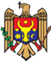 Разрешение конечного пользователяВыдано ___________________________________________________( наименование экономического aгента,идентификационный номер )в целяхподтверждениястатусаконечногопотребителятоваров, освобождаемых от акцизов.	Настоящееразрешениеудостоверяетправона использование приобретенного/полученногодистиллята,полученногонаосновевина(дистиллятдлядивина, дистиллятвинный, дистиллятизвинограднойвыжимки, дистиллятизвинныхдрожжей, спиртэтиловыйвиноградно-винодельческогопроисхождения),производимоговРеспубликеМолдова, в качестве сырья для производства других товаров в количествах, указанных ниже:Срок действия: ____________________                    ________________        (от) 				(до) 	Дата выдачи ___________________________________Ответственное лицо в составе Государственной налоговой службы___________________________________________                        (фамилия, имя и должность)Подпись и печать________________________________Торговое наименов-аниеКод товара в соответствии с Товарной номенклатурой Республики МолдоваКоличество приобретенного/полученногодистиллята,полученногонаосновевина(дал)Товары,полученныеврезультатепроизводстваприобретенного/полученногодистиллята,полученногонаосновевинаТовары,полученныеврезультатепроизводстваприобретенного/полученногодистиллята,полученногонаосновевинаТовары,полученныеврезультатепроизводстваприобретенного/полученногодистиллята,полученногонаосновевинаТорговое наименов-аниеКод товара в соответствии с Товарной номенклатурой Республики МолдоваКоличество приобретенного/полученногодистиллята,полученногонаосновевина(дал)Торговое наименованиеКод товара в соответствии с Товарнойноменклатурой Республики МолдоваКоличество (дал)123456